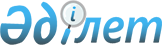 Қазақстан Республикасы Қаржы министрлiгi кеден органдарының дербес атақтары бойынша жалақылар туралы
					
			Күшін жойған
			
			
		
					Қазақстан Республикасы Министрлер Кабинетiнiң Қаулысы 7 қазан 1994 ж. N 1129.  Күші жойылды - ҚР Үкіметінің 2006.07.07. N 646 Қаулысымен



      "1994 жылға арналған нақтыланған республикалық бюджет туралы" 1994 жылғы 14 шiлдедегi Қазақстан Республикасының Заңына сәйкес Қазақстан Республикасының Министрлер Кабинетi қаулы етедi:



     Қазақстан Республикасы Қаржы министрлiгi кеден органдарының қызметкерлерiне дербес атақтары бойынша 1994 жылдың 1 шiлдесiнен бастап бюджеттен бөлiнген қаражат шегiнде қосымшаға сәйкес жалақылар белгiленсiн.

      Қазақстан Республикасының



              Премьер-министрi

                                       Қазақстан Республикасы



                                       Министрлер Кабинетiнiң



                                       1994 жылғы 7 қазандағы



                                           N 1129 қаулысына



                                            Қосымша

         Қазақстан Республикасы Қаржы министрлiгiнiң кеден



         органдары қызметкерлерiнiң дербес атақтары бойынша



                            Жалақылары

                                             (теңгемен)



-------------------------------------------------------------------



        Дербес атақтар                     ! Дербес атақтар бойынша



                                           !        жалақылар



-------------------------------------------------------------------



Кеден қызметiнiң толық дәрежелi



мемлекеттiк кеңесшiсi                                 760



Кеден қызметiнiң I дәрежелi



мемлекеттiк кеңесшiсi                                 700



Кеден қызметiнiң II дәрежелi



мемлекеттiк кеңесшiсi                                 650



Кеден қызметiнiң III дәрежелi



мемлекеттiк кеңесшiсi                                 590



Кеден қызметiнiң I дәрежелi



кеңесшiсi                                             540



Кеден қызметiнiң II дәрежелi



кеңесшiсi                                             500



Кеден қызметiнiң III дәрежелi



кеңесшiсi                                             470



Кеден қызметiнiң I дәрежелi инспекторы                430



Кеден қызметiнiң II дәрежелi инспекторы               400



Кеден қызметiнiң III дәрежелi инспекторы              360

					© 2012. Қазақстан Республикасы Әділет министрлігінің «Қазақстан Республикасының Заңнама және құқықтық ақпарат институты» ШЖҚ РМК
				